Fotograficzne sprawozdanie z  pracy koła : ”Tropię odkrywam, prezentuję…”w bieżącym roku szkolnym 2014/2015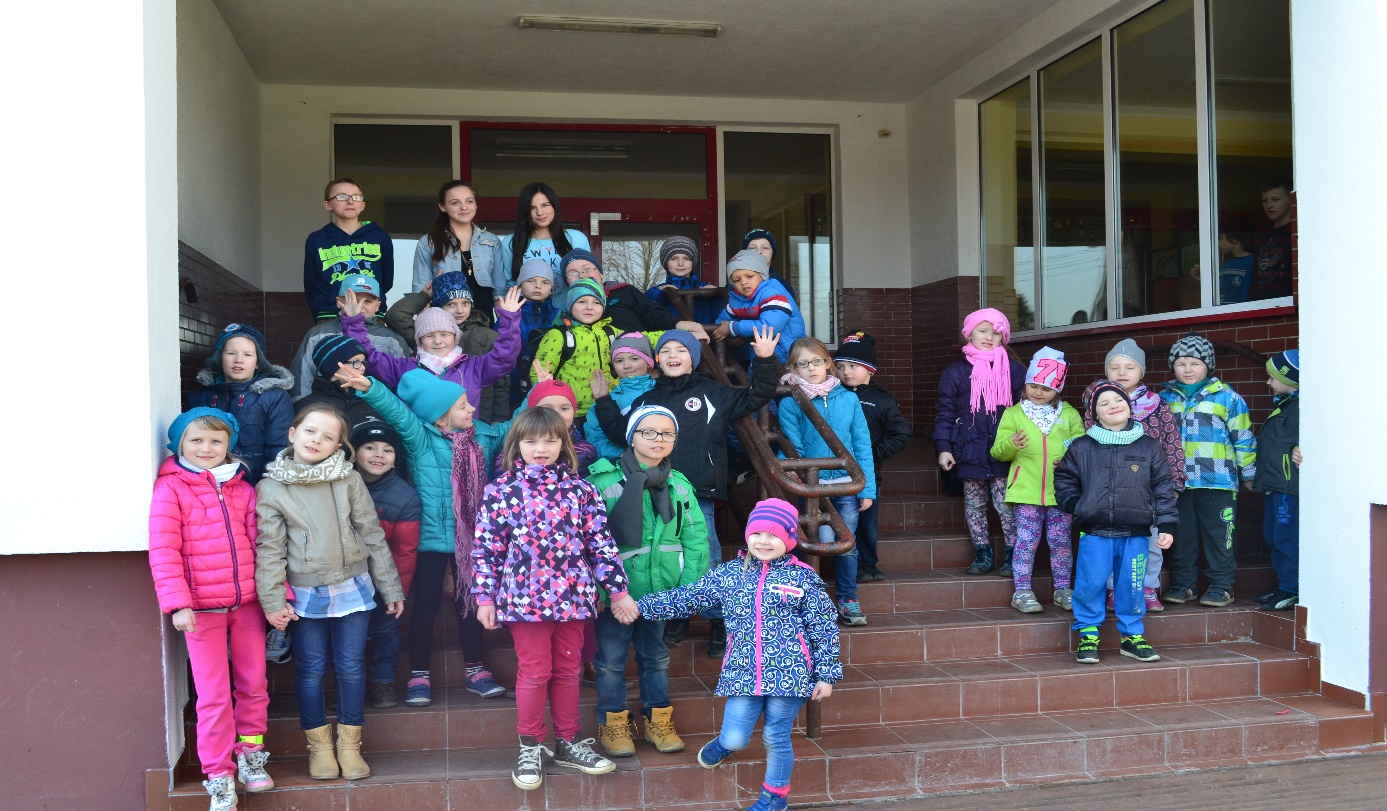 Wychodzimy na wycieczkę 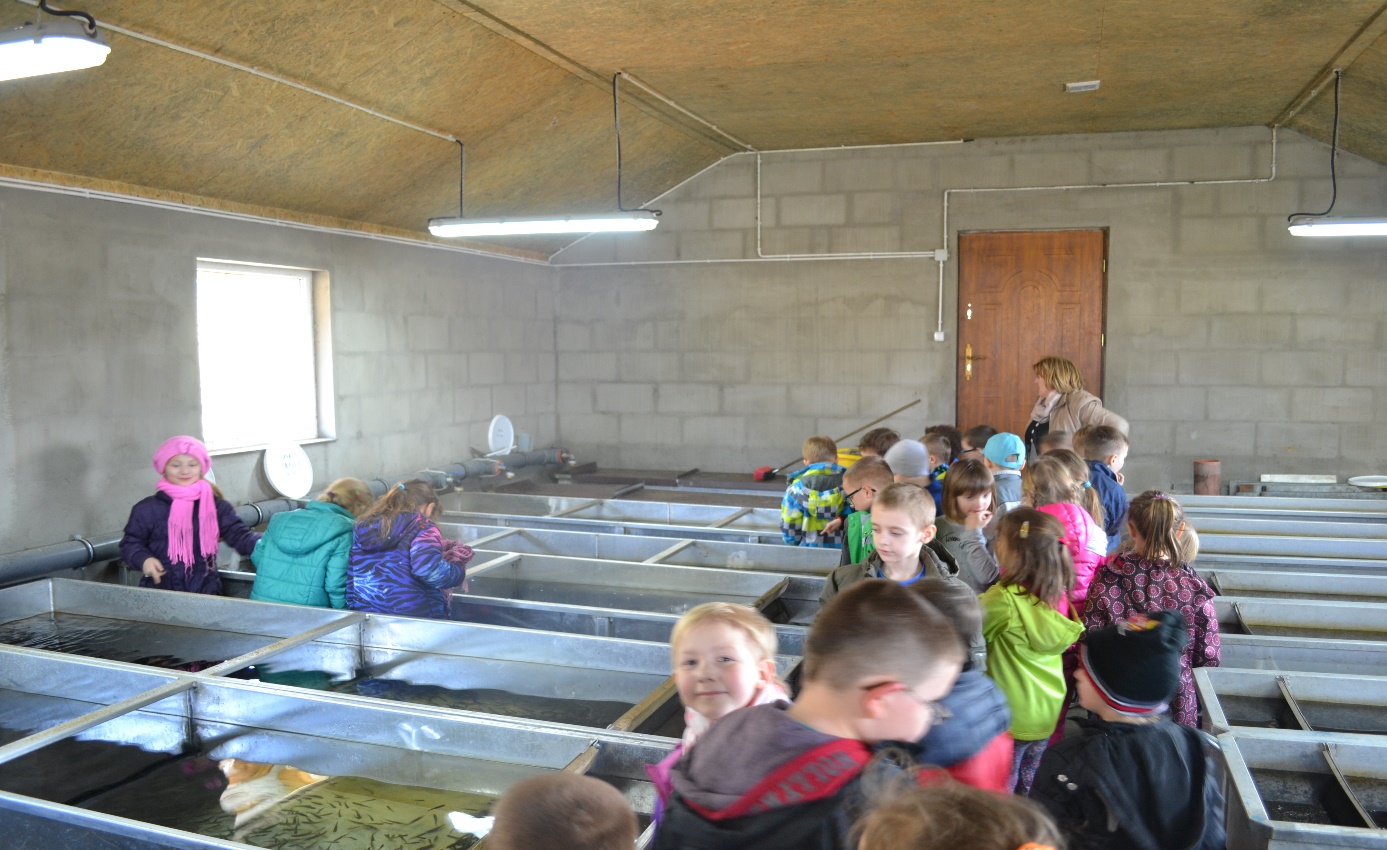 Jakie piękne rybki – hodowla pstrąga.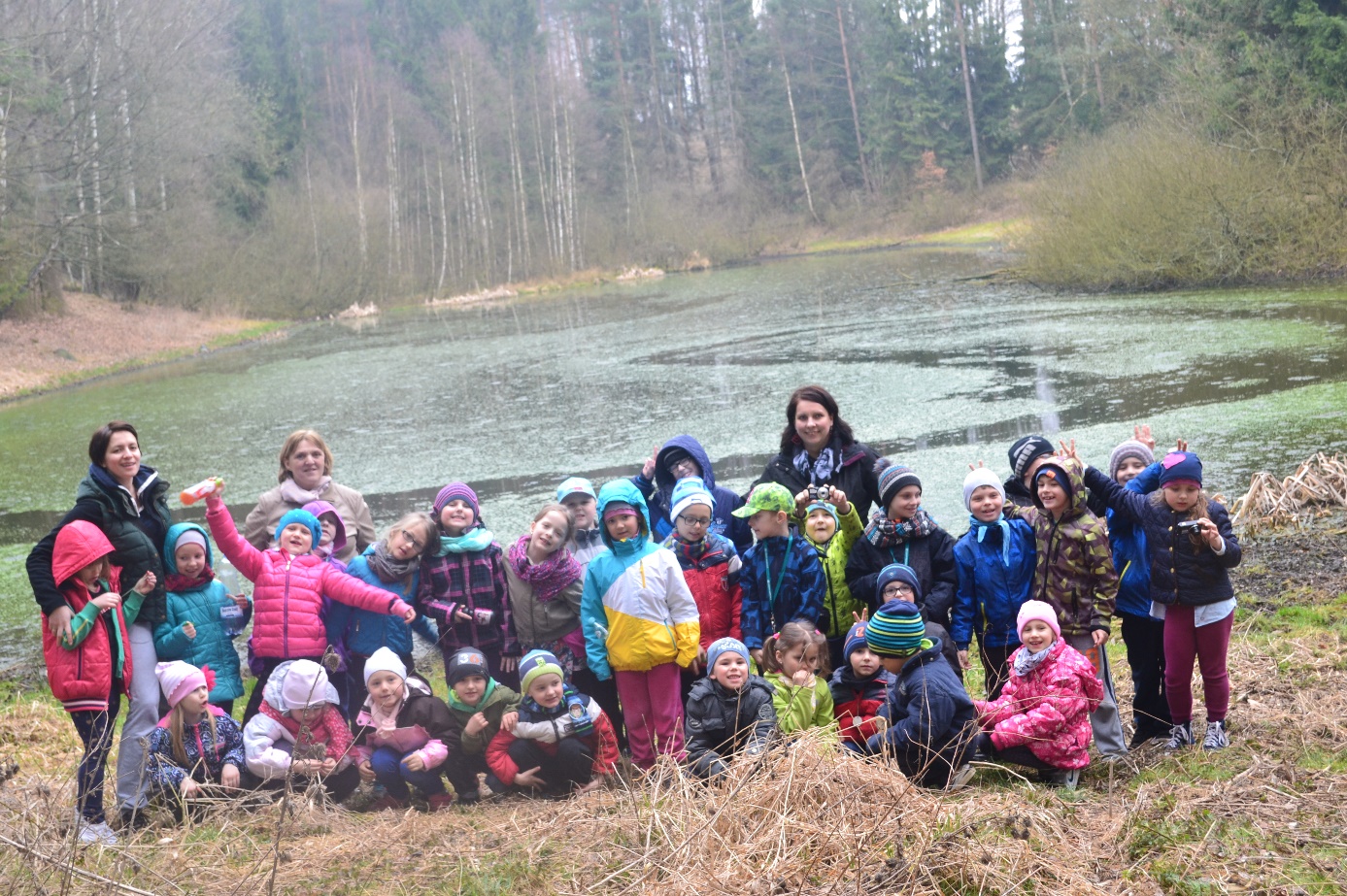 Bogactwo zbiorników wodnych na terenie naszych najbliższych Kaszub – Leśny Staw.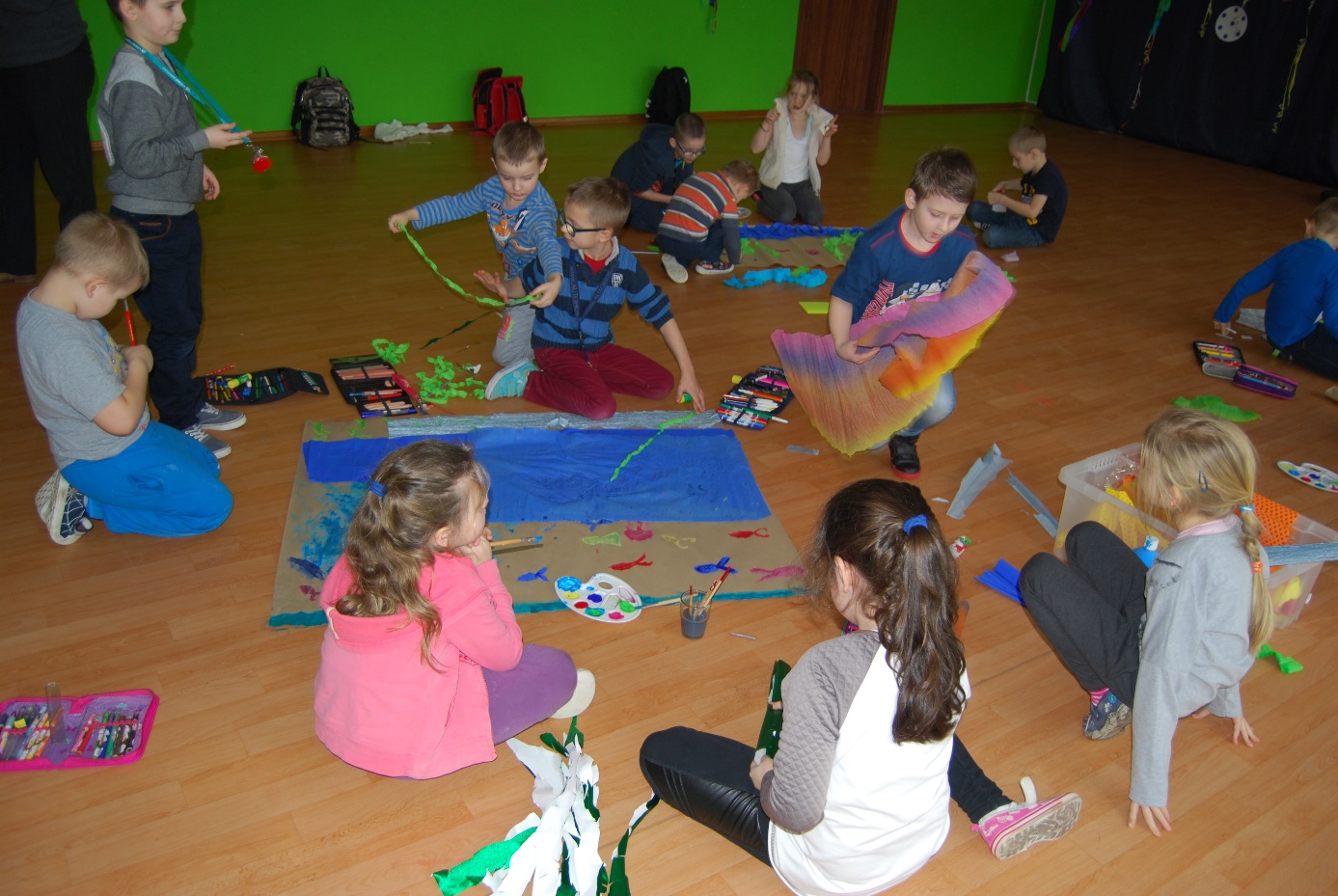 „Wodny świat” naszej wyobraźni – robimy plakaty.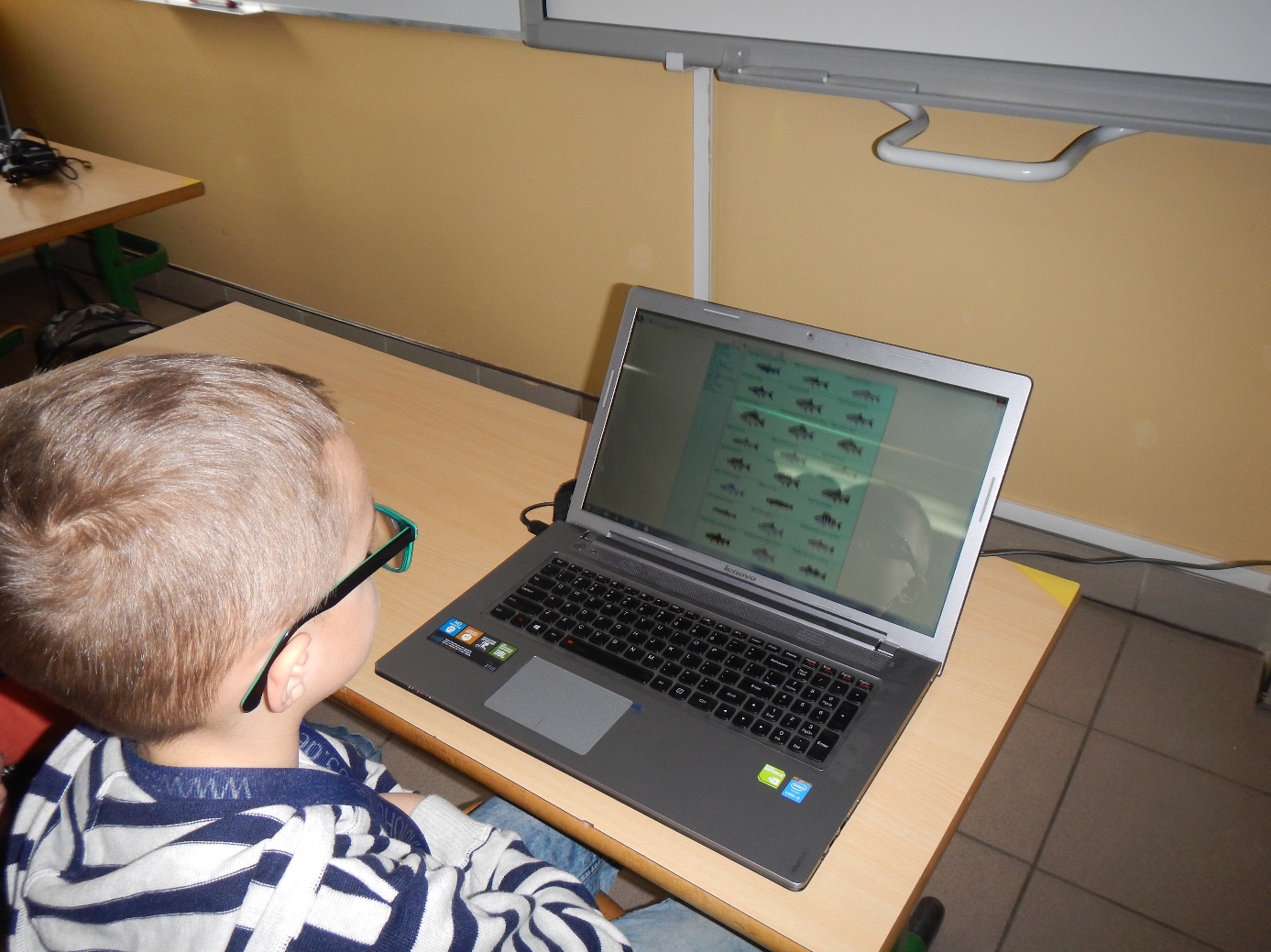 Uczymy się korzystać z wyszukiwarki internetowej. 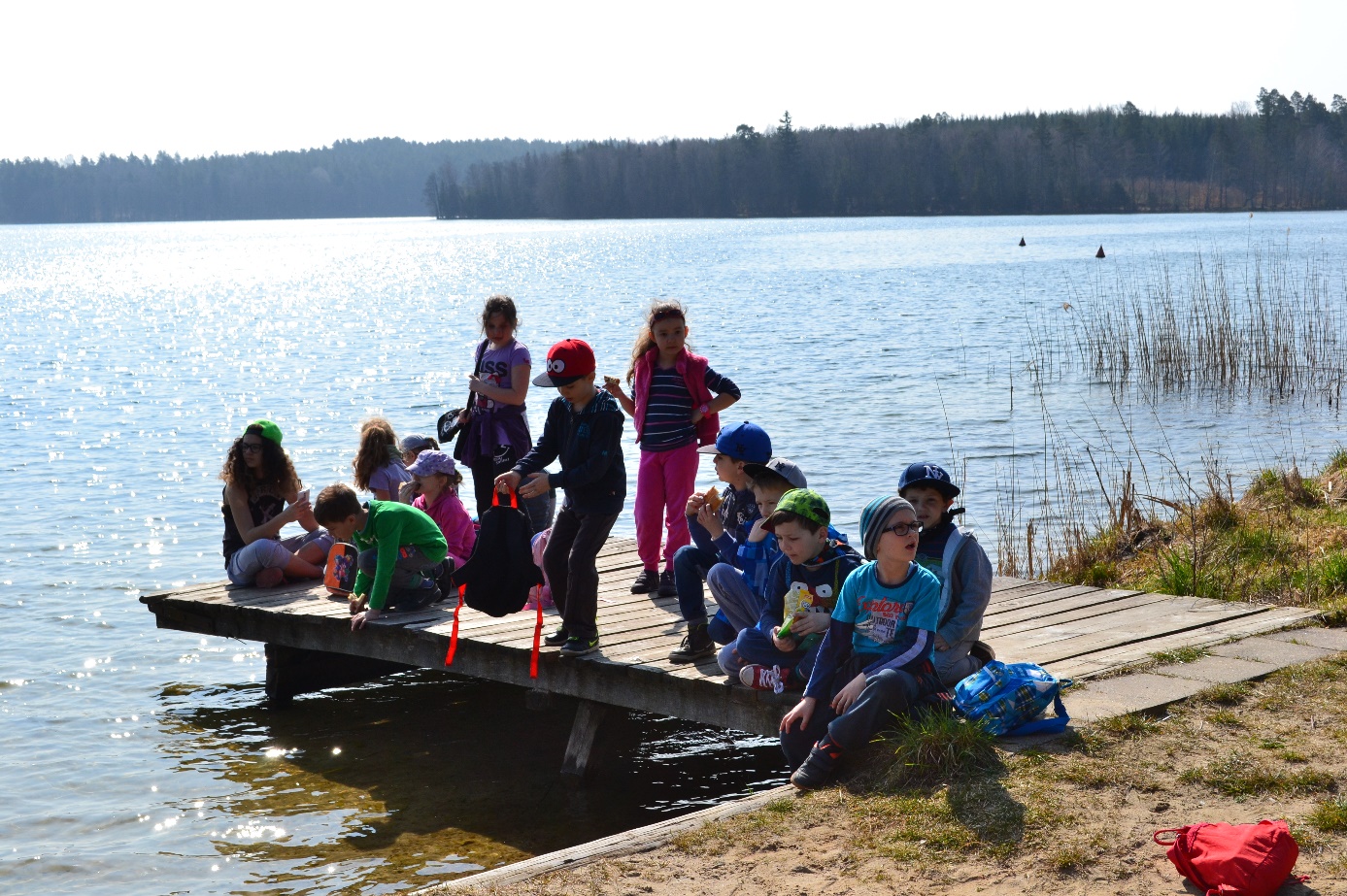 Co mieszka w jeziorze Mausz?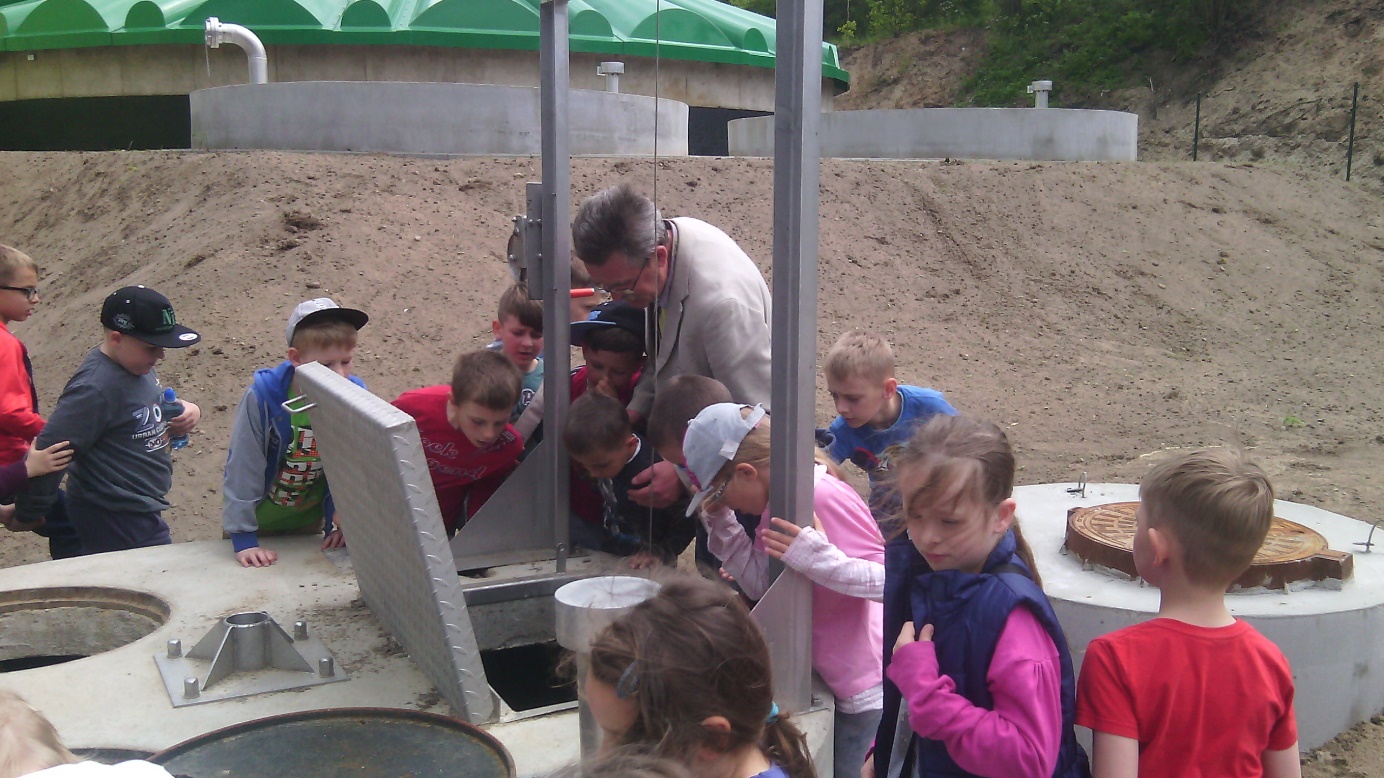 Jaka ciekawość – sprawdzamy jak działa oczyszczalnia ścieków.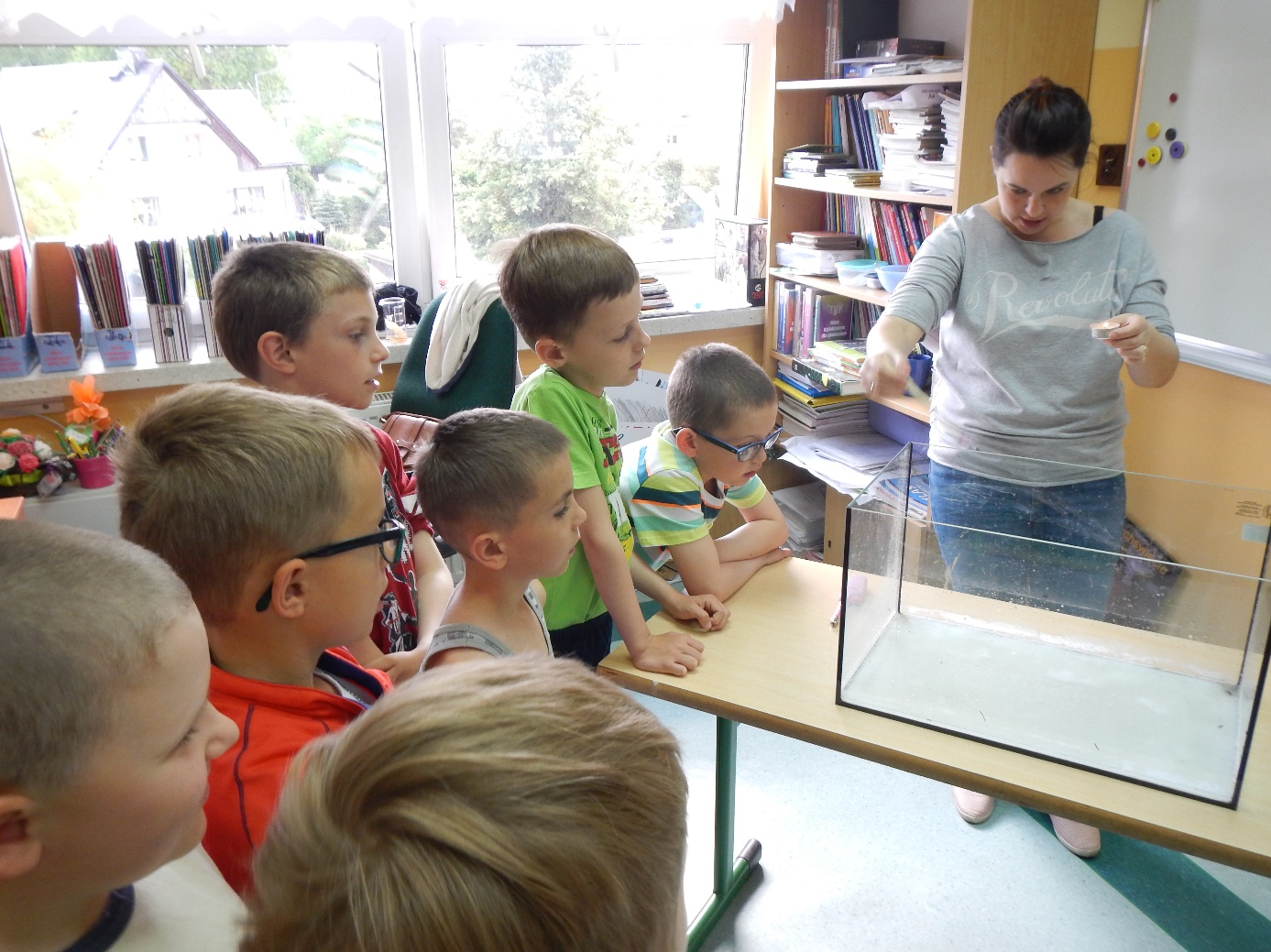 Doświadczenia chemiczne też były ciekawe.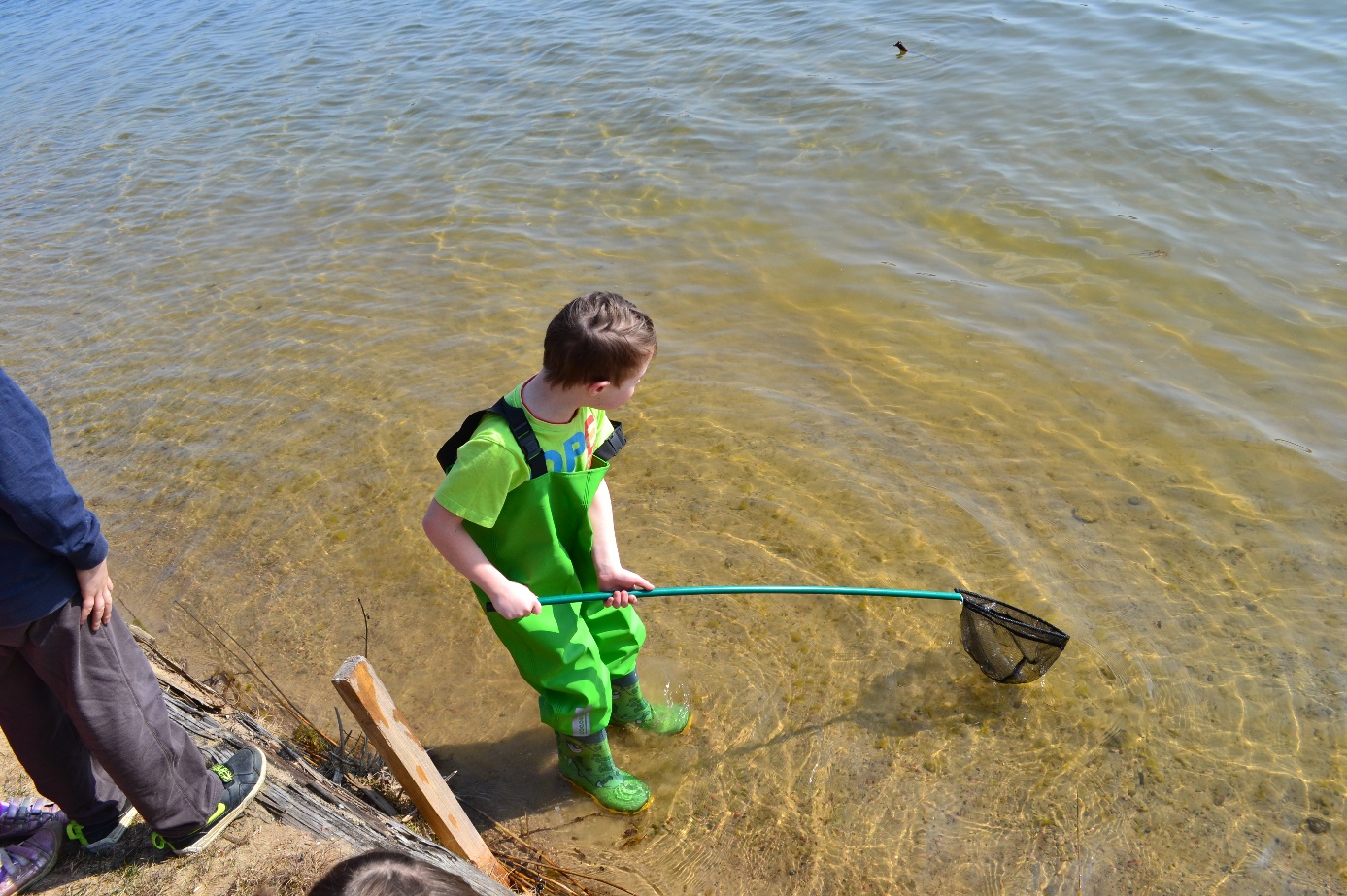 Co się kryje w jeziorze?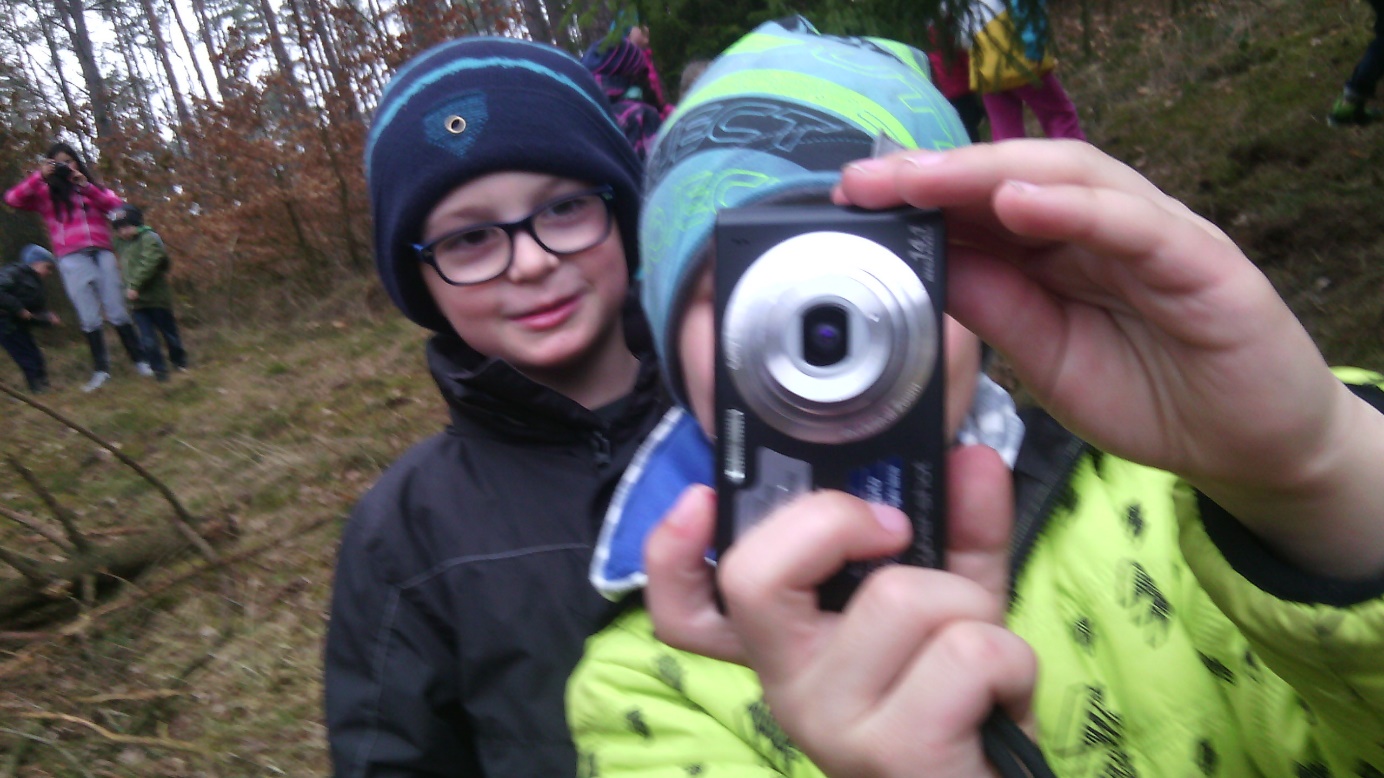 Przyroda jest bardzo ciekawa, wiem jak zatrzymać ją w obiektywie.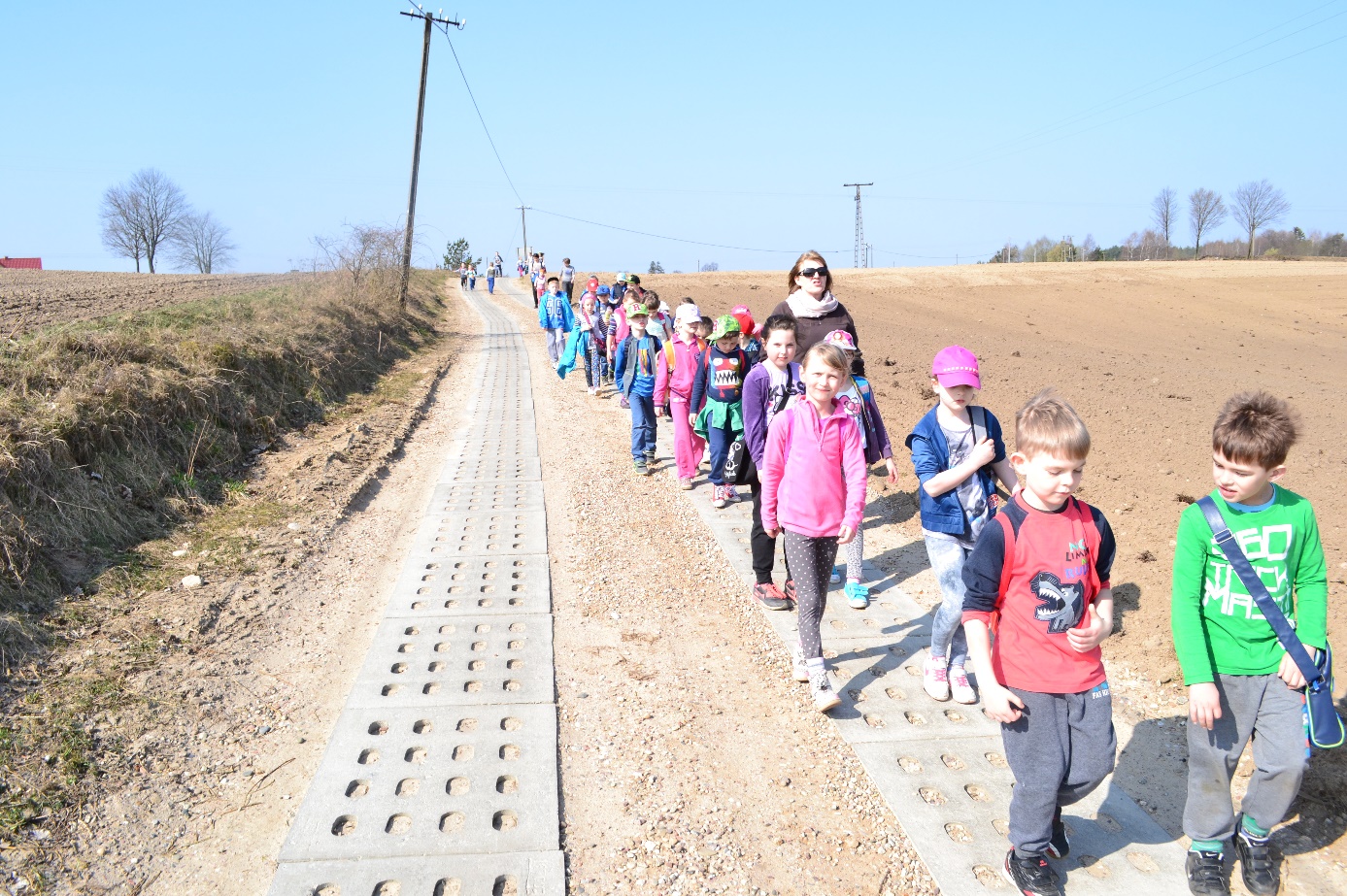 Super z nas grupa turystyczna – w czasie wędrówki…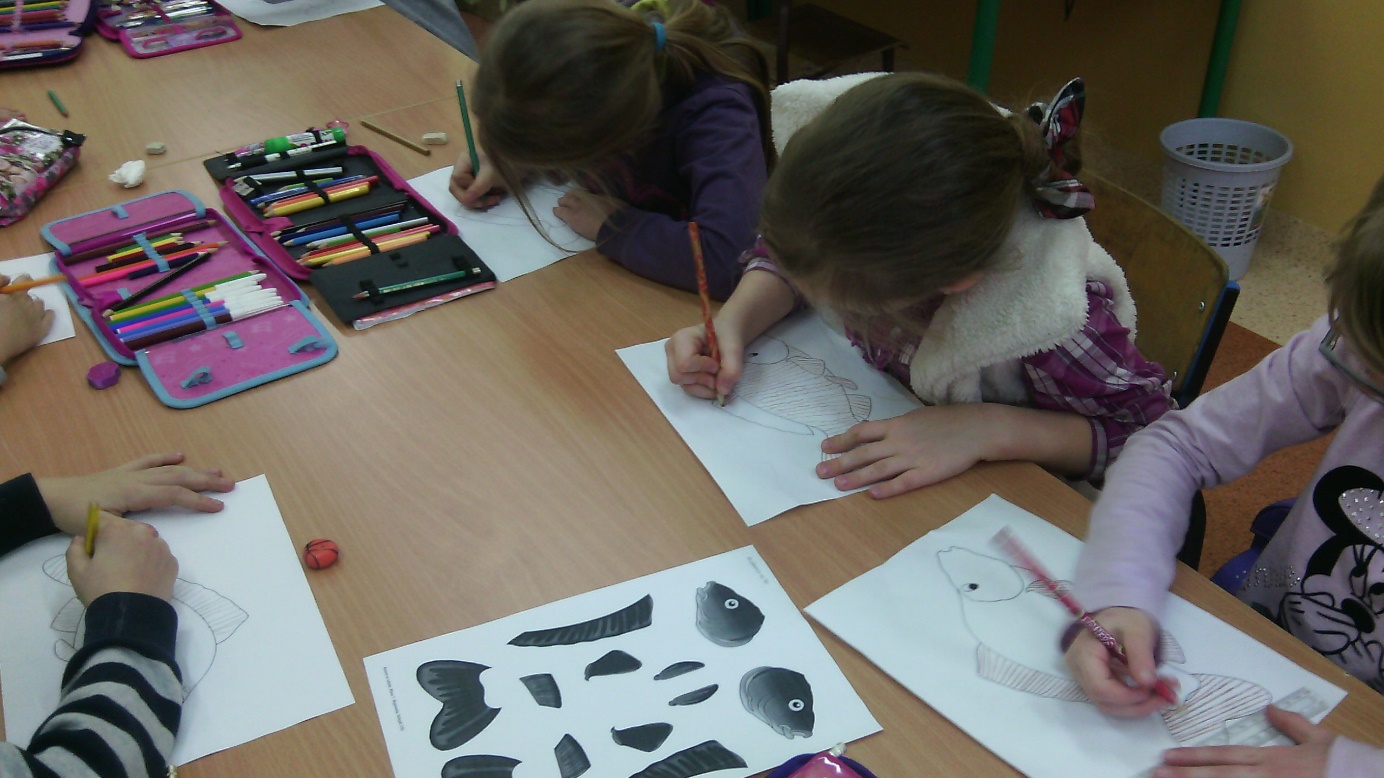 Poznajemy budowę ryby.